LAMPIRANLampiran 1.  Bahan Uji ( Krim Pencerah Wajah) 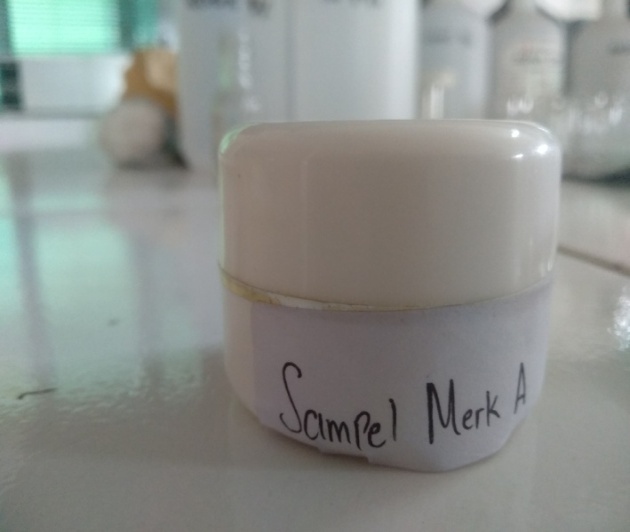 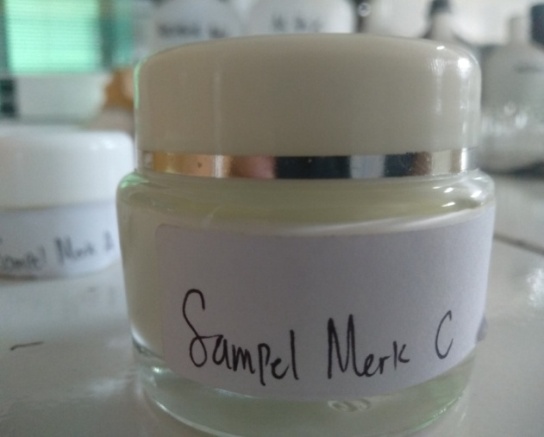 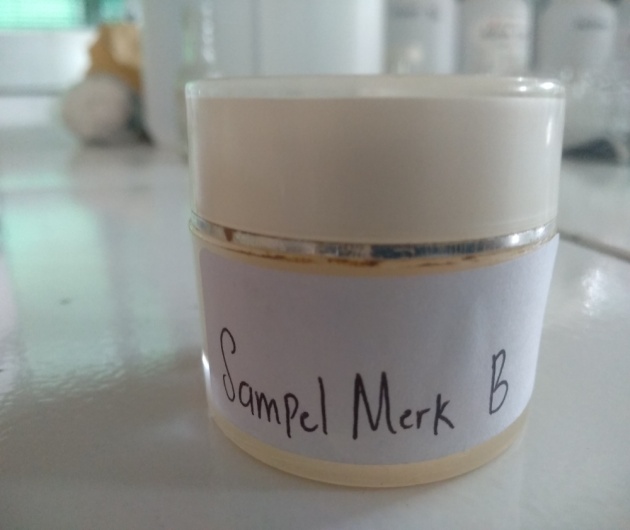 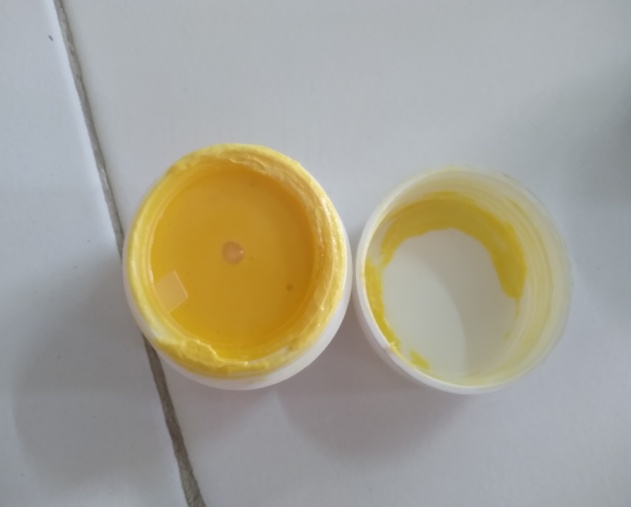 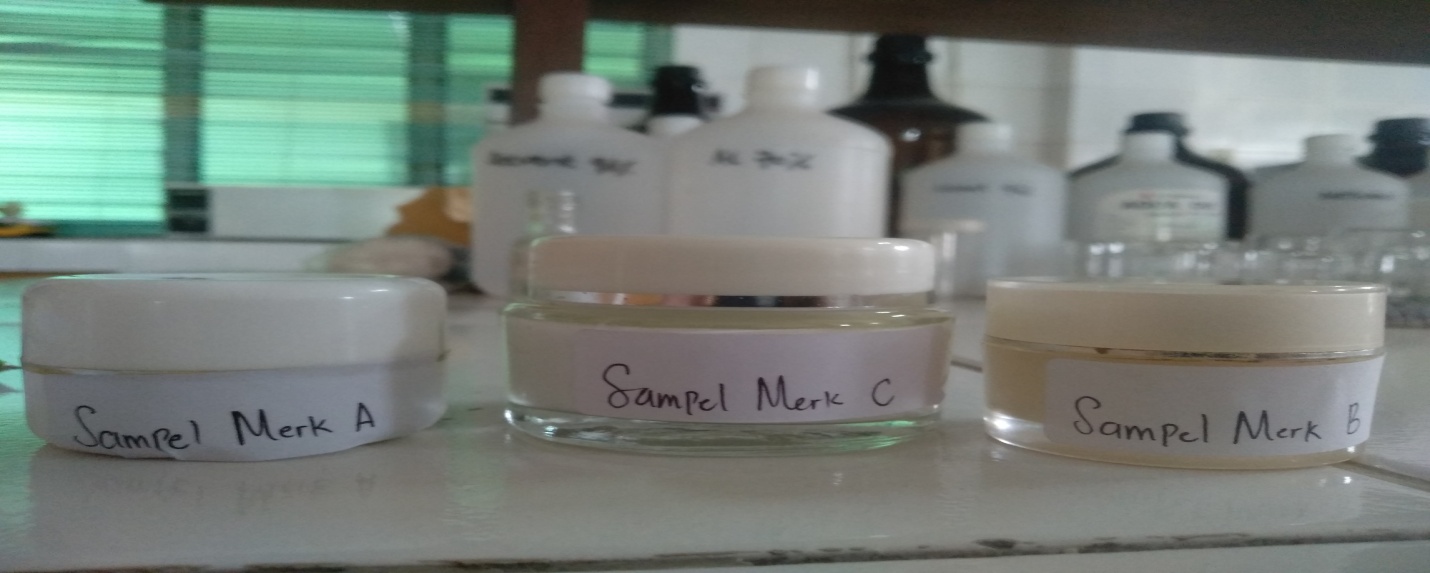 Lampiran 2.Baku Pembanding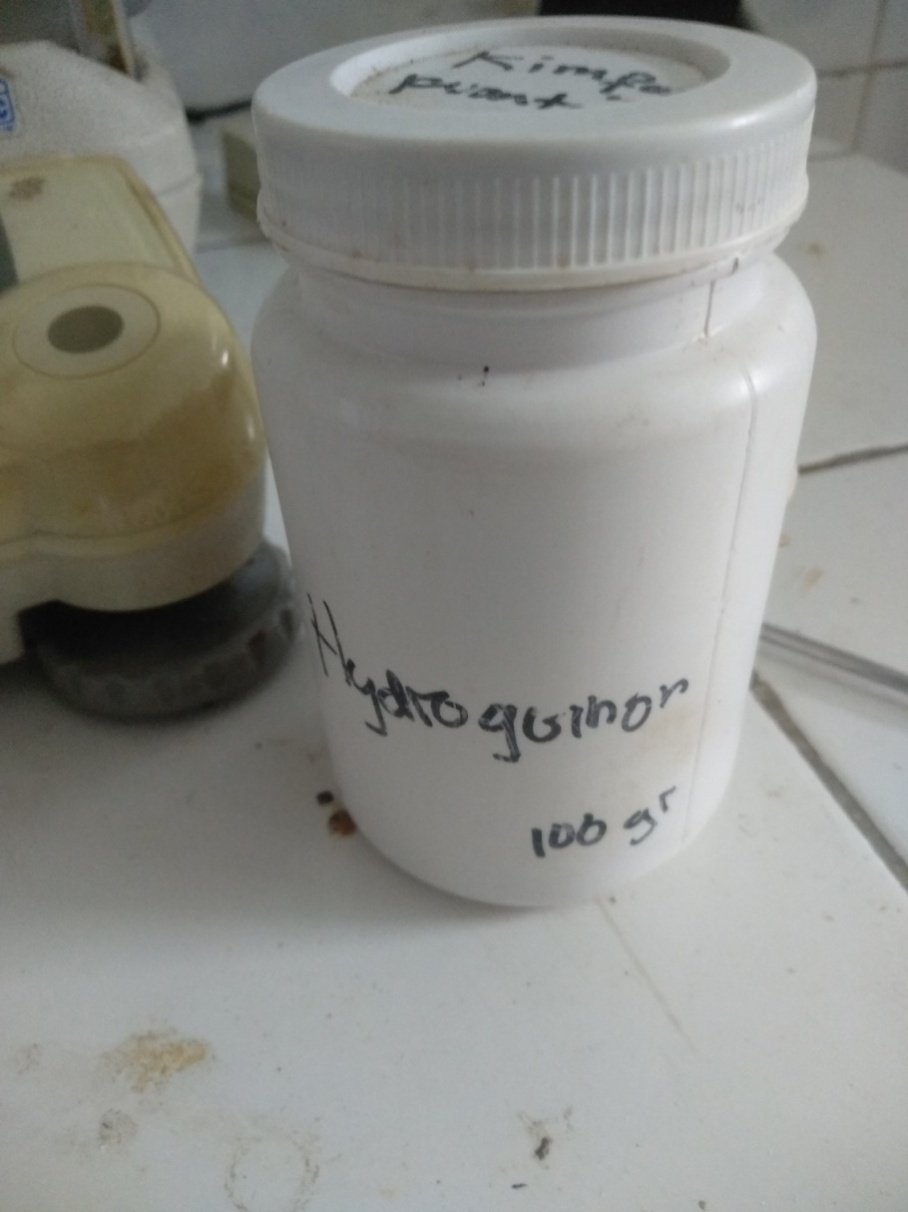 Lampiran 3.Panjang Gelombang Maksimum Hidrokuinon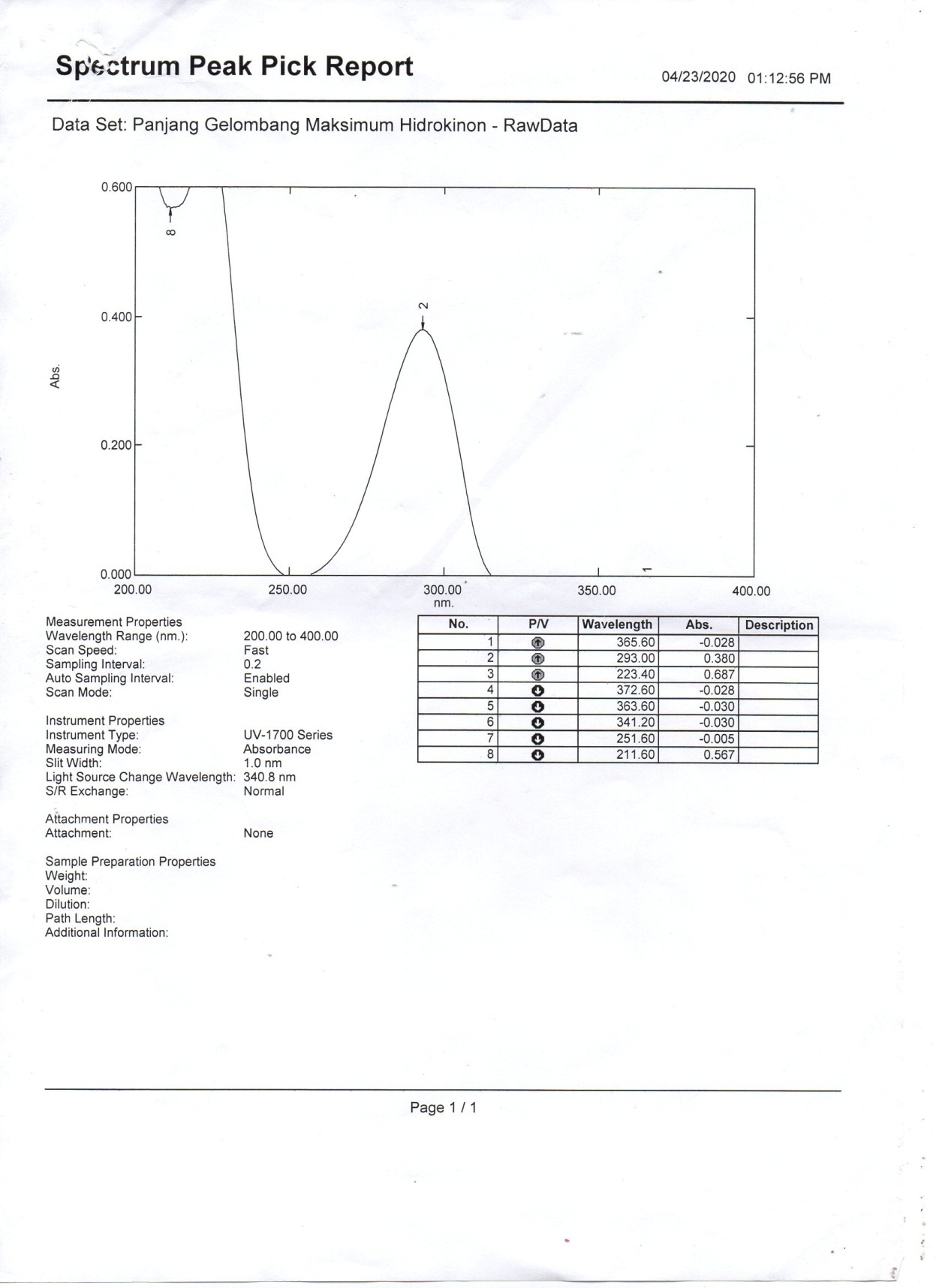 Lampiran 4.Kurva Kalibrasi Hidrokuinon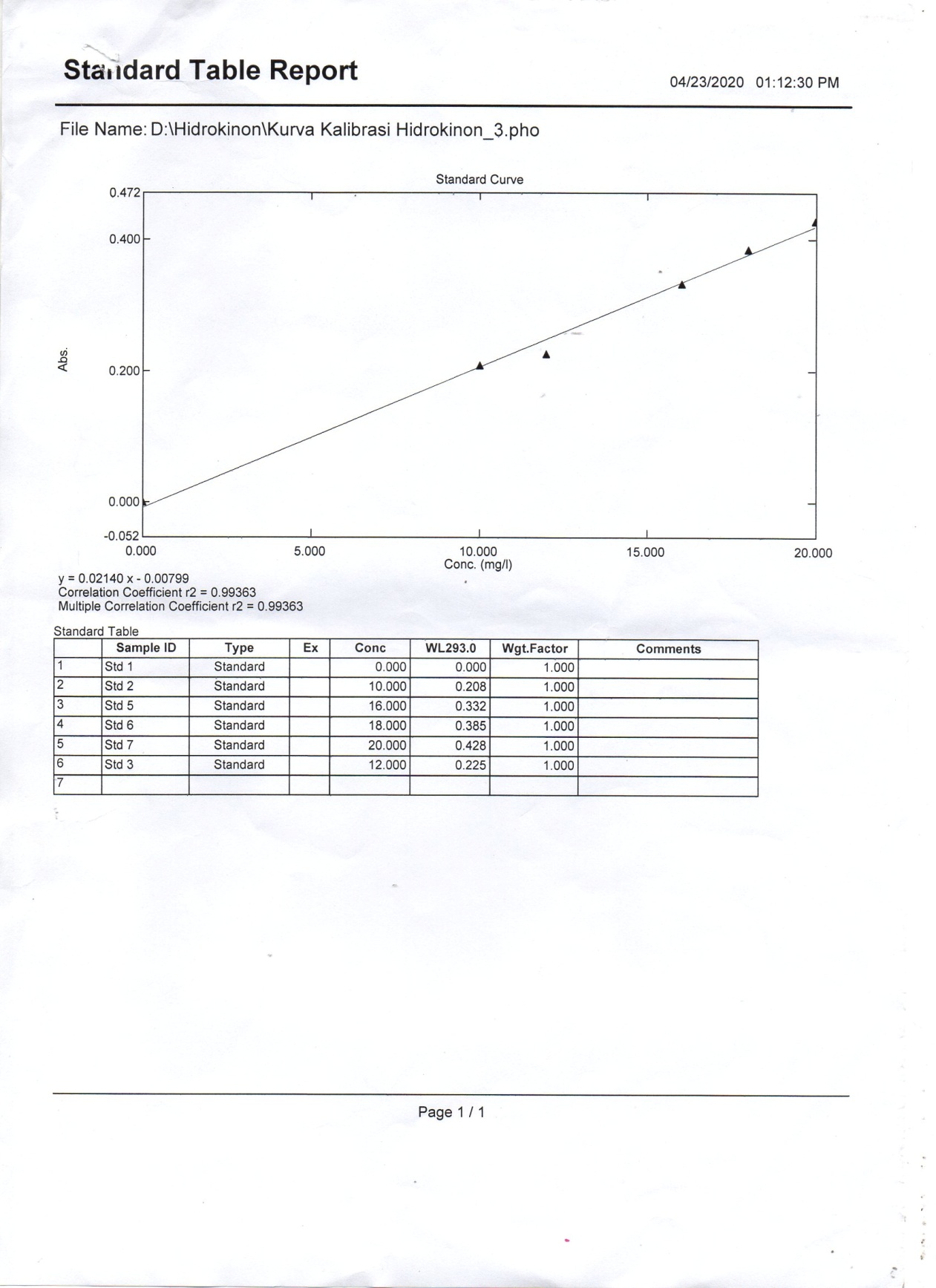 Lampiran 5. Panjang Gelombang Sampel A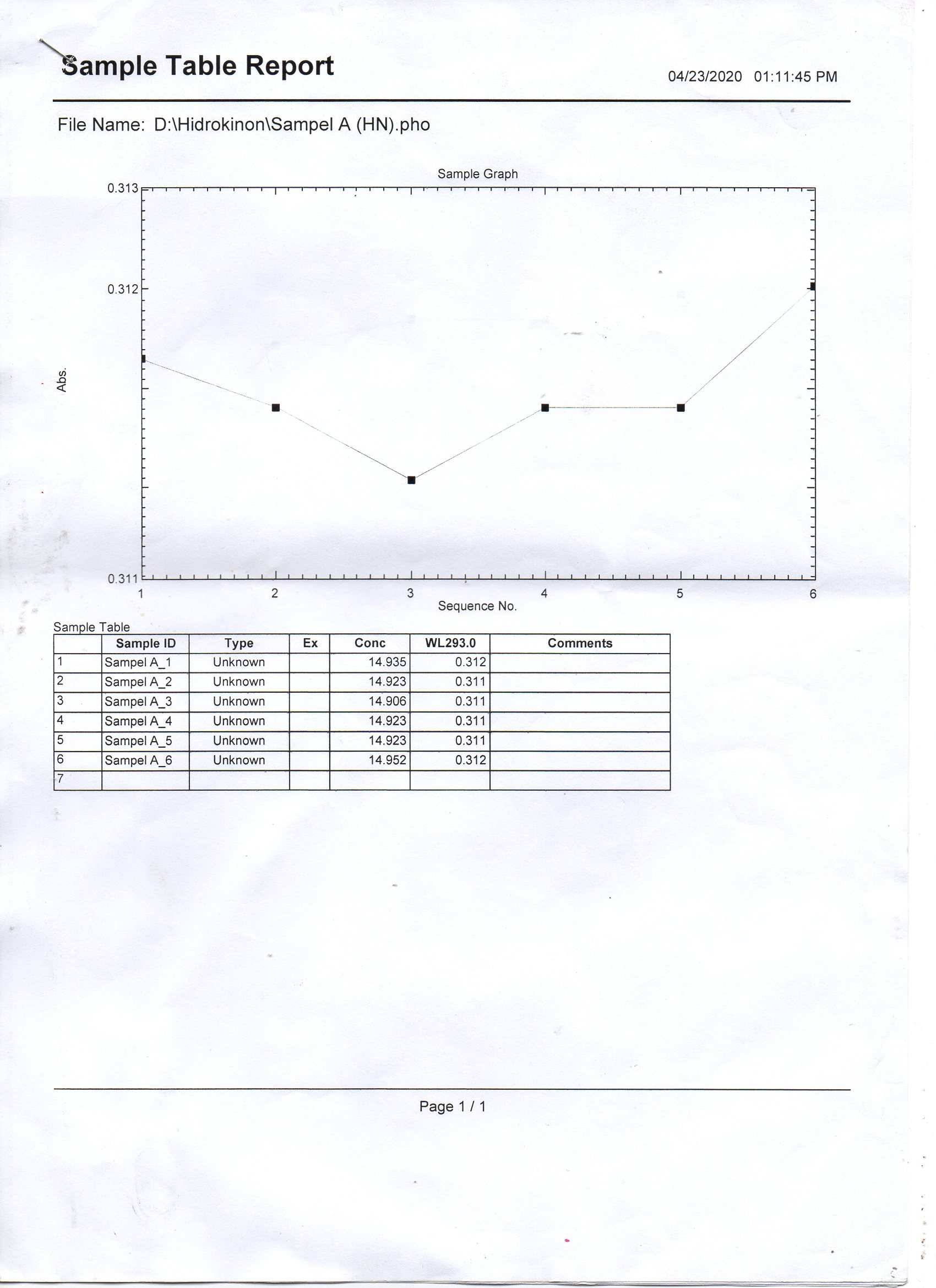 Lampiran 6.Panjang Gelomang Sampel B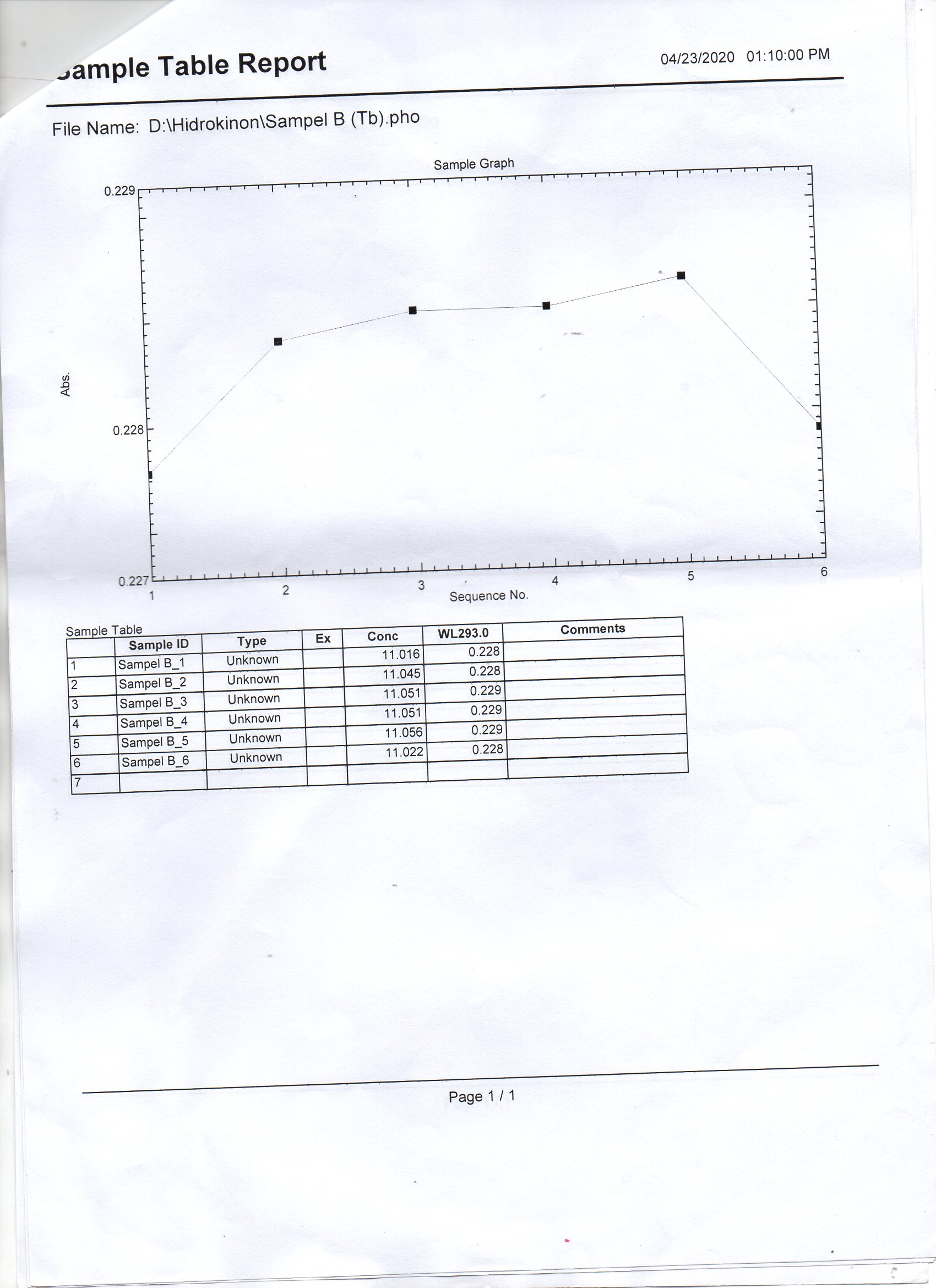 Lampiran 7.Panjang Gelombang Sampel C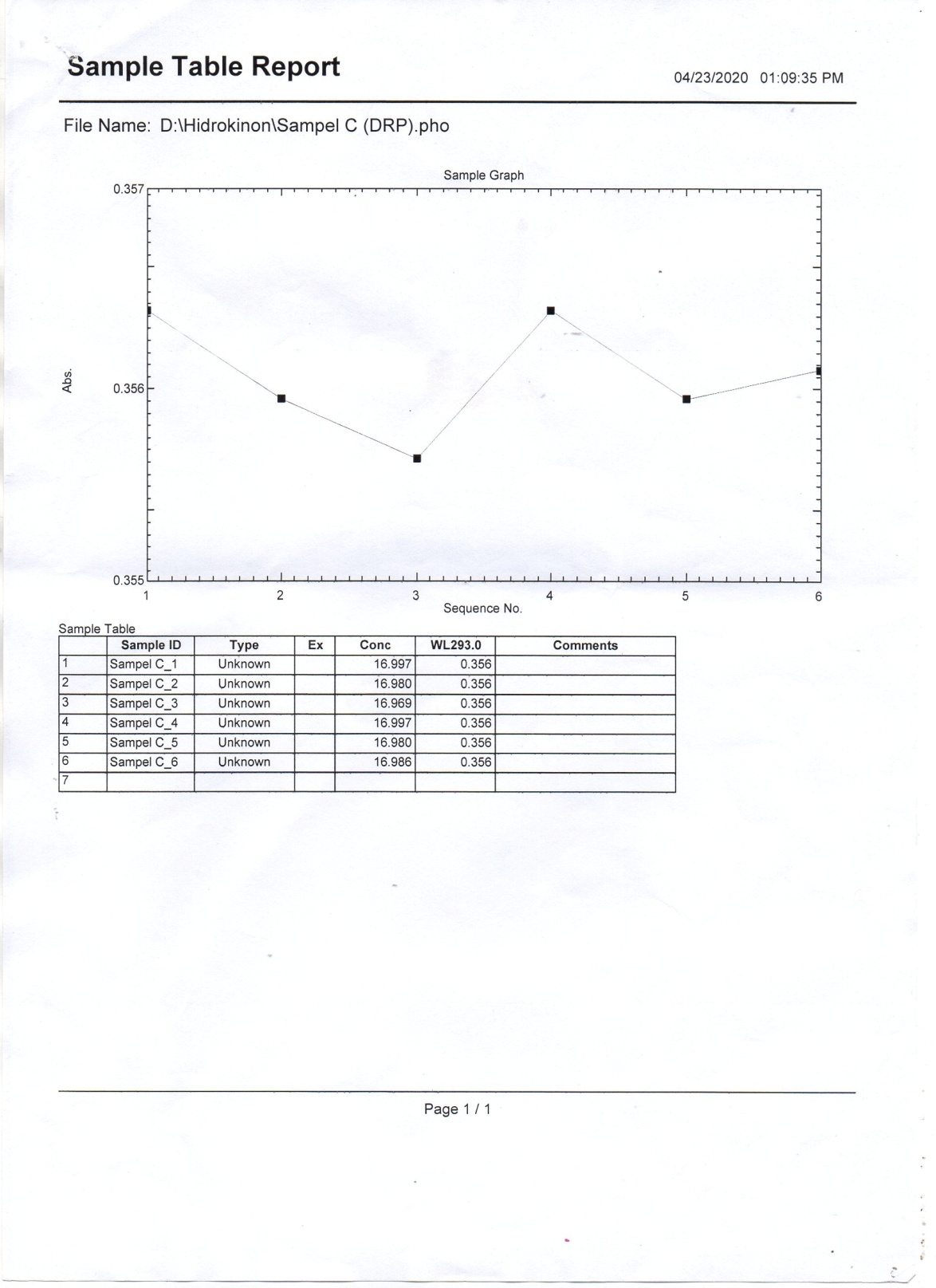 Lampiran 8.  Pengukuran Absorbansi Larutan Induk Baku HidrokuinonLampiran 9  Perhitungan Persamaan Regresi Dan Koefiseien Korelasi Hidrokuinon      = 0,02140b    = =  0,263 – 0,02140 .  12,667=  0,263 – 0,27107      = 0,00807Makapersamaanregresi yang didapat y = 0,02140x – 0,00807(Lanjutan lampiran 9)PerhitunganKoefisienKorelasi:r =   = = = = 0,9968Lampiran 10. Perhitungan Kadar Hidrokuinon dalam SampelPerhitungan Kadar Sampel Krim  A (HN)Perhitungan Kadar SampelBobot Sampel 1		= 1,2670 gramAbsorbansi			= 0,312Konsentrasi Terukur  y	= 0,021405x – 0,00799			   0,312	= 0,021405x – 0,00799			    X	=				=                                          = 14,953Faktor Pengenceran	=                                          = 20Konsentrasi sampel hidrokuinon sebelum diencerkan (Fp=20 kali) dalam labu awal (Labu tentukur 100 ml)Kadar                                    =                                               =  (Lanjutan Lampiran 10)                                              = 	= 23603,788  = 23,60 mg/gBobot Sampel 2		  = 1,1950 gramAbsorbansi			  = 0,311Konsentrasi Terukur  y	  = 0,021405x – 0,00807			   0,311	  = 0,021405x – 0,00807			    X  	  = 				  =                                            = 14,9063μgFaktor Pengenceran	  =                                            = 20Konsentrasi sampel hidrokuinon sebelum diencerkan (Fp=20 kali) dalam labu awal (Labu tentukur 100 ml)Kadar                                   =                                               =                                                = 	= 24947,782				 = 24,94 mg/gBobot Sampel 3		 1,1950 gramAbsorbansi			  = 0,311(Lanjutan Lampiran 10)Konsentrasi Terukur  y	  = 0,021405x – 0,00807			   0,311	  = 0,021405x – 0,00807			    X  	  = 				  =                                            = 14,9063μgFaktor Pengenceran	  =                                            = 20Konsentrasi sampel hidrokuinon sebelum diencerkan (Fp=20 kali) dalam labu awal (Labu tentukur 100 ml)Kadar                                   =                                               =                                                = 	= 24947,782				 = 24,94 mg/gBobot Sampel 4		1,1950 gramAbsorbansi			  = 0,311Konsentrasi Terukur  y	  = 0,021405x – 0,00807			   0,311	  = 0,021405x – 0,00807			    X  	  = 				  =                                            = 14,9063μg(Lanjutan Lampiran 10)Faktor Pengenceran	  =                                            = 20Konsentrasi sampel hidrokuinon sebelum diencerkan (Fp=20 kali) dalam labu awal (Labu tentukur 100 ml)Kadar                                   =                                               =                                                = 	= 24947,782				 = 24,94 mg/gBobot Sampel 5		 = 1,1950 gramAbsorbansi			  = 0,311Konsentrasi Terukur  y	  = 0,021405x – 0,00807			   0,311	  = 0,021405x – 0,00807			    X  	  = 				  =                                            = 14,9063μgFaktor Pengenceran	  =                                            = 20Konsentrasi sampel hidrokuinon sebelum diencerkan (Fp=20 kali) dalam labu awal (Labu tentukur 100 ml)Kadar                                   = (Lanjutan Lampiran 10)                                              =                                                = 	= 24947,782				 = 24,94 mg/gBobot Sampel 6		= 1,2670 gramAbsorbansi			= 0,312Konsentrasi Terukur  y	= 0,021405x – 0,00807			   0,312	= 0,021405x – 0,00807			    X	=				=                                          = 14,0481Faktor Pengenceran	=                                          = 20Konsentrasi sampel hidrokuinon sebelum diencerkan (Fp=20 kali) dalam labu awal (Labu tentukur 100 ml)Kadar                                    =                                               =                                                = 	= 22175,374  = 22,17 mg/g(Lanjutan Lampiran 10)Persentase Kadar Hidrokuinon.SD    =          =         =         =  	   = 0,698 mg/gDasar penolakan data T tabel ≤ T hitung dengan tingkat kepercayaan 99% maka nilai α = 0,01 ; n = 6 (dk=5), T tabel = 4,0321T. Tabel ≤ T. Hitung = 4.0321T. Hitung 1    = 	     = 	     = 	     = (Lanjutan Lampiran 10)	=  2,816T. Hitung 2	= 	= 	= 	=   	=  1,584T. Hitung 3                   = 	= 	= 	=   	=  1,584T. Hitung 4           = 	= 	= 	=   	=  1,584T. Hitung 5            = 	= 	= 	= (Lanjutan Lampiran 10)                =  1,584T. Hitung 6    = 	     = 	     = 	     =                 =  2,816Semua data dari keenam pengulangan diterima karena T tabel ≥ Thitungμ =   ±  dk ×    = 24,54± (4,0321 x  )   = 24,5 ± (4,0321 x 0,284)   = (24,5 ± 1,145) mg/gPerhitungan Kadar Sampel Krim  B (TB)Perhitungan Kadar SampelBobot Sampel 1		= 1,055 gramAbsorbansi			= 0,228(Lanjutan Lampiran 10)Konsentrasi Terukur  y	 = 0,021405x – 0,00807			   0,228 	= 0,021405x – 0,00807			    X	 =				 =                                      	 = 11,028Faktor Pengenceran	 =                                           = 20        Konsentrasi sampel hidrokuinon sebelum diencerkan (Fp=20 kali) dalam labu awal (Labu tentukur 100 ml)Kadar                                    = 	=                                               = 	= 20907,548 				 = 20,90 mg/gBobot Sampel 2		 = 1,055 gramAbsorbansi			= 0,228Konsentrasi Terukur  y	 = 0,021405x – 0,00807			   0,228 	= 0,021405x – 0,00807			    X	 =				 =                                      	 = 11,028Faktor Pengenceran	 =                                           = 20(Lanjutan Lampiran 10)        Konsentrasi sampel hidrokuinon sebelum diencerkan (Fp=20 kali) dalam labu awal Kadar                                     = 	  =                                                 = 	  = 20907,548 				   = 20,90 mg/gBobot Sampel 3		   = 1,102 gramAbsorbansi			   = 0,229Konsentrasi Terukur  y	   = 0,021405x – 0,00807			   0,229	   = 0,021405x – 0,00807			    X	   =				   =    = 11,0754 μgFaktor Pengenceran	   = 	 = 20Konsentrasi sampel hidrokuinon sebelum diencerkan (Fp=20 kali) dalam labu awal (Labu tentukur 100 ml)Kadar                                    = 	=                                                = 	= 20100,63 /g = 20,10 mg/g(Lanjutan Lampiran 10)Bobot Sampel 4		   = 1,102 gramAbsorbansi			   = 0,229Konsentrasi Terukur  y	   = 0,021405x – 0,00807			   0,229	   = 0,021405x – 0,00807			    X	   =				   =    = 11,0754 μgFaktor Pengenceran	   = 	 = 20Konsentrasi sampel hidrokuinon sebelum diencerkan (Fp=20 kali) dalam labu awal (Labu tentukur 100 ml)Kadar                                     = 	 =                                                  = 	  = 20100,63 /g   = 20,10 mg/gBobot Sampel 5		   = 1,102 gramAbsorbansi			   = 0,229Konsentrasi Terukur  y	   = 0,021405x – 0,00807			   0,229	   = 0,021405x – 0,00807			    X	   =				   =    = 11,0754 μg(Lanjutan Lampiran 10)Faktor Pengenceran	   = 	 = 20Konsentrasi sampel hidrokuinon sebelum diencerkan (Fp=20 kali) dalam labu awal (Labu tentukur 100 ml)Kadar                                    = 	=                                                = 	= 20100,63 /g = 20,10 mg/gBobot Sampel 6		 = 1,055 gramAbsorbansi			 = 0,228Konsentrasi Terukur  y	 = 0,021405x – 0,00807			   0,228 	= 0,021405x – 0,00807			    X	 =				 =                                      	 = 11,028Faktor Pengenceran	 =                                           = 20        Konsentrasi sampel hidrokuinon sebelum diencerkan (Fp=20 kali) dalam labu awal (Labu tentukur 100 ml)Kadar                                    = 	= (Lanjutan Lampiran 10)                                              = 	= 20907,548 				 = 20,90 mg/gPersentase Kadar Hidrokuinon.SD    =          =         =         =          = 0,3631 mg/gDasar penolakan data T tabel ≤ T hitung dengan tingkat kepercayaan 99% maka nilai α = 0,01 ; n = 6 (dk=5), T tabel = 4,0321(Lanjutan Lampiran 10)T. Tabel ≤ T. Hitung = 4.0321T. Hitung 1    = 	     = 	     = 	     = 	     =  2,6990T. Hitung2           = 	     = 	     = 	     = 	     =  2,6990T. Hitung 3     = 	     = 	     = 	     = 	     =  2,6990T. Hitung 4      = 	     = 	     = 	     = 	     =  2,6990(Lanjutan Lampiran 10)T. Hitung 5     = 	     = 	     = 	     = 	     =  2,6990T. Hitung6     = 	     = 	     = 	     = 	     =  2,6990Semua data dari keenam pengulangan diterima karena T tabel ≥ Thitungμ =   ±  dk ×    = 20,5 ± (4,0321 x  )   = 20,5 ± (4,0321 x 0,1482)   = (20,5 ± 0,5975) mg/mg(Lanjutan Lampiran 10)PERHITUNGAN KADAR SAMPEL KRIM  C (DRP)Perhitungan Kadar SampelBobot Sampel 1		= 1,174 gramAbsorbansi			= 0,356Konsentrasi Terukur  y	= 0,021405x – 0,00807			0,356   = 0,021405x – 0,00807			    X	= 				= = 17,008Faktor Pengenceran	=                                          = 20Konsentrasi sampel hidrokuinon sebelum diencerkan (Fp=20 kali) dalam labu awal (Labu tentukur 100 ml)Kadar                                   = 	=  	= (Lanjutan Lampiran 10)	= 28975,541  = 28,97 mg/gBobot Sampel 2		= 1,173 gramAbsorbansi			= 0,356Konsentrasi Terukur  y	= 0,021405x – 0,00807			0,356   = 0,021405x – 0,00807			    X	=				= = 17,008Faktor Pengenceran	=                                          = 20Konsentrasi sampel hidrokuinon sebelum diencerkan (Fp=20 kali) dalam labu awal (Labu tentukur 100 ml)Kadar                                    = 	=  	= 	= 29000,24  = 29 mg/gBobot Sampel 3		= 1,173 gramAbsorbansi			= 0,356Konsentrasi Terukur  y	= 0,021405x – 0,00807			0,356   = 0,021405x – 0,00807			    X	=(Lanjutan Lampiran 10)				= = 17,008Faktor Pengenceran	=                                          = 20Konsentrasi sampel hidrokuinon sebelum diencerkan (Fp=20 kali) dalam labu awal (Labu tentukur 100 ml)Kadar                                    = 	=  	= 	= 29000,24  = 29 mg/gBobot Sampel 4		= 1,173 gramAbsorbansi			= 0,356Konsentrasi Terukur  y	= 0,021405x – 0,00807			0,356   = 0,021405x – 0,00807			    X	=				= = 17,008Faktor Pengenceran	=                                          = 20Konsentrasi sampel hidrokuinon sebelum diencerkan (Fp=20 kali) dalam labu awal (Labu tentukur 100 ml)Kadar                                    = (Lanjutan Lampiran 10)	=  	= 	= 29000,24  = 29 mg/gBobot Sampel 5		= 1,174 gramAbsorbansi			= 0,356Konsentrasi Terukur  y	= 0,021405x – 0,00807			0,356   = 0,021405x – 0,00807			    X	= 				= = 17,008Faktor Pengenceran	=                                          = 20Konsentrasi sampel hidrokuinon sebelum diencerkan (Fp=20 kali) dalam labu awal (Labu tentukur 100 ml)Kadar                                   = 	=  	= 	= 28975,541  = 28,97 mg/gBobot Sampel 6		= 1,173 gramAbsorbansi			= 0,356Konsentrasi Terukur  y	= 0,021405x – 0,00807(Lanjutan Lampiran 10)			0,356   = 0,021405x – 0,00807			    X	=				= = 17,008Faktor Pengenceran	=                                          = 20Konsentrasi sampel hidrokuinon sebelum diencerkan (Fp=20 kali) dalam labu awal (Labu tentukur 100 ml)Kadar                                    = 	=  	= 	= 29000,24  = 29 mg/g(Lanjutan Lampiran 10)Persentase Kadar Hidroquinon.SD    =          =         =         =          = 0.0244 mg/gDasar penolakan data T tabel ≤ T hitung dengan tingkat kepercayaan 99% maka nilai α = 0,01 ; n = 6 (dk=5), T tabel = 4,0321T. Tabel ≤ T. Hitung = 4.0321T. Hitung 1     = 	     = (Lanjutan Lampiran 10)	     = 	     = 	     =  1,111T. Hitung 2       = 	     = 	     = 	     = 	     =  3,0303T. Hitung 3        = 	     = 	     = 	     = 	     =  3,0303T. Hitung 4      = 	     = 	     = 	     = 	     =  3,0303T. Hitung 5     = 	     = (Lanjutan Lampiran 10)	     = 	     = 	     =  1,111T. Hitung 6 = 	     = 	     = 	     = 	     =  3,0303Semua data dari keenam pengulangan diterima karena T tabel ≥ Thitungμ =   ±  dk ×    = 28,98 ± (4,0321 x  )   = 29,00 ± (4,0321 x 0,0099)   = (29,00 ± 0,0399) mg/gLampiran 11 Spektofotometri UV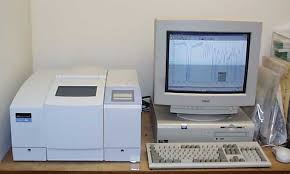 Cons (X)Panjang Gel (Y)X.Y0101216182000,2080,2250,3320,3850,42802,082,75,3126,938,56010014425632440000,043260,050620,110220,148220,18318NOBOBOT SAMPELABSORBANSI11,2670 gram0,31221,1950 gram0,31131,1950 gram0,31141,1950 gram0,31151,1950 gram0,31161,2670 gram0,312NoKadar (x) (mg/g)X-123,60-0,80,64224,940,540,2916324,940,540,2916424,940,540,2916524,940,540,2916623,60-0,80,64    = 24,4NOBOBOT SAMPELABSORBANSI11,055 gram0,22821,055 gram0,22831,102 gram0,22941,102 gram0,22951,102 gram0,22961,055gram0,228NoKadar (x) (mg/g)X-120,900,40,16220,900,40,16320,10-0,40,16420,10-0,40,16520,10-0,40,16620,900,40,16    = 20,5NOBOBOT SAMPELABSORBANSI11,174 gram0,35621,173 gram0,35631,173 gram0,35641,174 gram0,35651,174 gram0,35661,173 gram0,356NoKadar (x) (mg/g)X-128,97-0,010,00012290,030,00093290,030,0009428,97-0,010,0001528,97-0,010,00016290,030,0009    = 28,98 